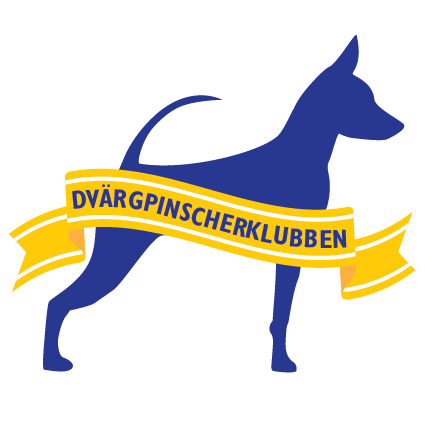 Förslag om avgifter för kommande verksamhetsår.Medlemsavgifter helbetalande medlemmar gäller även utomnordiska. Förslag 300 kronor/år.Familjemedlemsavgift. Förslag 80 kronor/år. Förstagångsmedlemskap, Gåvomedlemskap.Förslag 150 kronor.1 år.Extra Rasklubbsavgift. Förslag 80 kronor/år.